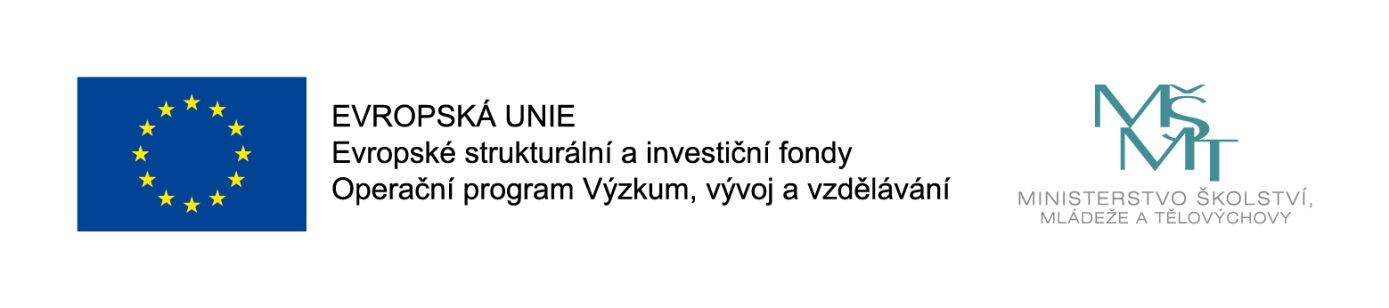 	Projekt (název, registrační číslo):ŠABLONY III.CZ.02.3.X/0.0/0.0/20_080/ 0017262VÝŠE PODPORY – 293 289,00 Kč„Tento projekt je spolufinancován EU“.Předpokládané datum zahájení projektu: 1. 9. 2020Předpokládané datum ukončení projektu. 31. 8. 2022Předpokládaná doba trvání (v měsících): 24Projekt je zaměřen na jedno z/kombinaci následujících témat: personální podpora, osobnostně sociální a profesní rozvoj pedagogů, aktivity rozvíjející ICT,  extrakurikulární a rozvojové aktivity, usnadňování přechodu dětí z MŠ do ZŠ a spolupráce s rodiči dětí/žáků  a veřejnostíCo je cílem projektu?Cílem projektu je rozvoj v oblastech, které škola určí jako prioritní pro svůj rozvoj a budoucísměřování.Vybrané aktivity:Školní asistent - personální podpora MŠCílem této aktivity je poskytnout dočasnou personální podporu - školního asistenta mateřským školám. Aktivita umožňuje vyzkoušet a na určité období poskytnout větší podporu zejména dětem ohroženým školním neúspěchem, resp. dětem, u kterých je předpoklad, že budou ohroženy školním neúspěchem po jejich nástupu do základní školy.  Projektový den ve výuceCílem aktivity je rozvoj kompetencí pedagogických pracovníků v oblasti přípravy a vedení projektové výuky, která vede k rozvoji osobních a sociálních kompetencí dětí, podpoře individuálního přístupu k dětem a práci s heterogenní skupinou.